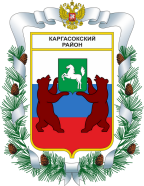             МУНИЦИПАЛЬНОЕ ОБРАЗОВАНИЕ «Каргасокский район»ТОМСКАЯ ОБЛАСТЬДУМА КАРГАСОКСКОГО РАЙОНАНа основании приказа Департамента финансов Томской области от 26.10.2022 № 27 «Об утверждении перечней муниципальных образований, указанных в пунктах 2,3,4 статьи 136 Бюджетного кодекса Российской Федерации»,  РЕШИЛА:         1.Внести следующие изменения в решение Думы Каргасокского района от 09.08.2007 № 258 «Об утверждении положения о звании «Почетный гражданин Каргасокского района»: Раздел 4 настоящего Положения изложить в новой редакции:«4. Права, предоставляемые Почетному гражданину Каргасокского района:4.1. Почетный гражданин Каргасокского района имеет право:а) внеочередного приема Главой Каргасокского района, Председателем Думы Каргасокского района, другими должностными лицами органов местного самоуправления Каргасокского района, руководителями муниципальных предприятий и учреждений;б) внеочередного выступления на комитетах и собраниях Думы Каргасокского района.».          2.Настоящее решение вступает в силу со дня его официального опубликования (обнародования).           3. Контроль за исполнением настоящего решения возложить на бюджетно-финансовый комитет Думы Каргасокского района.